МИНИСТЕРСТВО ЗДРАВООХРАНЕНИЯ РЕСПУБЛИКИ КАЛМЫКИЯПРИКАЗот 2 ноября 2023 г. N 1507прОБ ОРГАНИЗАЦИИ РАБОТЫ ПО ПРОВЕДЕНИЮ И РАССМОТРЕНИЮРЕЗУЛЬТАТОВ НЕЗАВИСИМОЙ ОЦЕНКИ КАЧЕСТВА УСЛОВИЙОКАЗАНИЯ УСЛУГ МЕДИЦИНСКИМИ ОРГАНИЗАЦИЯМИ ГРАЖДАНАМВ РЕСПУБЛИКЕ КАЛМЫКИЯВ соответствии со статьей 79.1 Федерального закона от 21 ноября 2011 г. N 323-ФЗ "Об основах охраны здоровья граждан в Российской Федерации", во исполнение приказов Министерства здравоохранения Российской Федерации от 17 марта 2023 г. N 115 "Об организации работы по независимой оценки качества условий оказания услуг медицинскими организациями", от 31 марта 2016 г. N 197 "Об утверждении Порядка рассмотрения результатов независимой оценки качества оказания услуг медицинскими организациями", приказываю:1. Утвердить:- Порядок проведения и рассмотрения результатов независимой оценки качества условий оказания услуг медицинскими организациями, участвующими в реализации территориальной программы государственных гарантий бесплатного оказания гражданам медицинской помощи в Республике Калмыкия, согласно приложению N 1 к настоящему приказу;- Порядок размещения информационных материалов для проведения независимой оценки качества условий оказания услуг медицинскими организациями, участвующими в реализации территориальной программы государственных гарантий бесплатного оказания гражданам медицинской помощи в Республике Калмыкия (далее - Порядок размещения информационных материалов), согласно приложению N 2 к настоящему приказу.2. Назначить исполняющего обязанности первого заместителя Министра здравоохранения Республики Калмыкия - К.М. Ангрыкова, ответственным за организацию работы по независимой оценке качества в Республике Калмыкия и взаимодействие с Министерством здравоохранения Российской Федерации по вопросам организации и проведения независимой оценки качества.3. Начальнику отдела правового обеспечения и делопроизводства (Р.Н. Шевенову) довести настоящий приказ до ответственных лиц и руководителей медицинских организаций, участвующих в реализации государственной программы оказания бесплатной медицинской помощи гражданам Республики Калмыкия.4. Главным врачам медицинских организаций, подведомственных Минздраву РК, обеспечить размещение и актуализацию информационных материалов для проведения независимой оценки качества условий оказания услуг официальных сайтах медицинских организаций и на официальном сайте www.bus.gov.ru.5. Директору БУ РК "МИАЦ" (Д.Ю. Очирову):- опубликовать настоящий приказ на официальном сайте Минздрава РК и на официальном сайте www.bus.gov.ru;- обеспечить контроль за наполнением официальных сайтов медицинских организаций, участвующих в проведении независимой оценки, информационными материалами в соответствии с Порядком размещения информационных материалов;- обеспечить размещение протоколов заседаний Общественного Совета при Министерстве здравоохранения Республики Калмыкия по проведению независимой оценки качества условий оказания услуг медицинскими организациями, перечня медицинских учреждений, в отношении которых проводится независимая оценка качества условий оказания услуг, нормативно-правовые акты по вопросам проведения, а также результаты проведения независимой оценки качества оказания услуг на официальном сайте Минздрава РК в разделе "Независимая оценка качества оказания услуг" и на официальном сайте www.bus.gov.ru, в течение трех дней со дня поступления указанной информации.6. Контроль за исполнением настоящего приказа оставляю за собой.МинистрБ.САРАЕВПриложение N 1к ПриказуМинистерства здравоохраненияРеспублики Калмыкияот 2 ноября 2023 г. N 1507прПОРЯДОКПРОВЕДЕНИЯ И РАССМОТРЕНИЯ РЕЗУЛЬТАТОВ НЕЗАВИСИМОЙ ОЦЕНКИКАЧЕСТВА УСЛОВИЙ ОКАЗАНИЯ УСЛУГ МЕДИЦИНСКИМИ ОРГАНИЗАЦИЯМИ,УЧАСТВУЮЩИМИ В РЕАЛИЗАЦИИ ТЕРРИТОРИАЛЬНОЙ ПРОГРАММЫГОСУДАРСТВЕННЫХ ГАРАНТИЙ БЕСПЛАТНОГО ОКАЗАНИЯ ГРАЖДАНАММЕДИЦИНСКОЙ ПОМОЩИ В РЕСПУБЛИКЕ КАЛМЫКИЯ1. Общие положенияНастоящий Порядок о проведении независимой оценки качества условий оказания услуг медицинскими организациями, участвующими в реализации территориальной программы государственных гарантий бесплатного оказания гражданам медицинской помощи, учредителем которых является Республика Калмыкия (далее - медицинские организации), разработан, в целях обеспечения единых подходов к проведению независимой оценки качества условий оказания услуг медицинскими организациями, и устанавливает порядок проведения независимой оценки качества условий оказания услуг медицинскими организациями.2. Основные принципы, цели и задачи независимой оценкикачества условий оказания услуг медицинскими организациями2.1. Независимая оценка качества условий оказания услуг медицинскими организациями (далее - независимой оценкой качества) является формой общественного контроля деятельности медицинских организаций и проводится в целях предоставления гражданам информации о качестве оказания услуг медицинскими организациями, а также в целях повышения качества их деятельности. Независимая оценка качества не осуществляется в целях контроля качества и безопасности и медицинской деятельности, а также экспертизы и контроля качества медицинской помощи.2.2. Независимая оценка качества предусматривает оценку условий оказания услуг медицинскими организациями последующим общим критериям:- открытость и доступность информации об организации;- комфортность условий предоставления услуг, включая время ожидания предоставления медицинской услуги;- доступность услуг для инвалидов;- доброжелательность, вежливость работников медицинской организации;- удовлетворенность условиями оказания услуг.3. Порядок проведения независимой оценки качества3.1. Независимая оценка качества проводится не чаще чем один раз в год и не реже чем один раз в три года в отношении одной и той же медицинской организации.3.2. При проведении независимой оценки качества используются показатели, характеризующие общие критерии независимой оценки качества оказания услуг медицинскими организациями, в отношении которых проводится независимая оценка, установленные Министерством здравоохранения Российской Федерации.4. Участники независимой оценки качества4.1. Участниками независимой оценки качества являются:4.1.1. Медицинские организации.4.1.2. Общественный Совет при Министерстве здравоохранения Республики Калмыкия по проведению независимой оценки качества условий оказания услуг медицинскими организациями (далее - Общественный Совет по НОК).4.1.3. Министерство здравоохранения Республики Калмыкия.4.1.4. Граждане - потребители медицинских услуг.4.1.5. Оператор - организация, с которой в соответствии с законодательством Российской Федерации о контрактной системе в сфере закупок товаров, работ, услуг для обеспечения государственных и муниципальных нужд Министерством здравоохранения Республики Калмыкия заключен государственный контракт на оказание услуг по сбору и обобщению информации о качестве условий оказания услуг медицинскими организациями.5. Функции участников независимой оценки качества и порядокрассмотрения результатов независимой оценки качества5.1. Медицинские организации обеспечивают:5.1.1. Размещение и актуализацию информации о деятельности медицинской организации на официальном сайте медицинской организации и на официальном сайте www.bus.gov.ru в информационно-телекоммуникационной сети Интернет, на информационных стендах медицинской организации.5.1.2. Наличие альтернативной версии официального сайта медицинской организации в информационно-телекоммуникационной сети Интернет для инвалидов по зрению.5.1.3. Наличие на официальном сайте медицинской организации технической возможности выражения получателем услуг мнения о качестве условий оказания услуг (наличие анкеты для опроса граждан или гиперссылки на нее).5.1.4. Соблюдение требований к содержанию и форме предоставления информационных материалов о деятельности медицинских организаций, размещенных на официальном сайте медицинской организации в сети Интернет, утвержденных в установленном порядке.5.1.5. Возможность заполнения анкеты для оценки качества оказания услуг медицинскими организациями на бумажном носителе, в случае обращения граждан в медицинскую организацию о предоставлении возможности заполнения анкеты на бумажном носителе.5.1.6. Проведение мероприятий по улучшению качества работы медицинской организации и доступа к информации о медицинской организации, необходимой для потребителей медицинских услуг, а также комфортности условий предоставления медицинских услуг, доброжелательности, вежливости работников медицинской организации, удовлетворенности условиями оказания услуг и доступности медицинских услуг для инвалидов.5.1.7. Оказание содействия в работе оператора независимой оценки при проведении интервью и анкетирований получателей медицинских услуг, фото, видеосъемок в медицинских организациях.5.1.8. Разработку и утверждение планов по устранению недостатков, выявленных в ходе независимой оценки качества условий оказания услуг.5.1.9. Рассмотрение отрицательных отзывов, оставленных гражданами на официальном сайте www.bus.gov.ru о медицинских организациях по результатам ознакомления с информацией о проведении независимой оценки качества условий оказания услуг.5.1.10. Предоставление Министерству здравоохранения Республики Калмыкия сведений о проведенных мероприятиях по совершенствованию деятельности медицинских организаций, в целях информирования на официальном сайте www.bus.gov.ru граждан о принятых мерах.5.2. Руководители медицинских организаций несут ответственность за непринятие мер по устранению недостатков, выявленных в ходе независимой оценки качества условий оказания услуг медицинскими организациями, в соответствии с трудовым законодательством.5.3. Общественный Совет по НОК:5.3.1. Определяет перечень медицинских организаций в отношении которых в текущем году проводится независимая оценка качества условий оказания услуг данными медицинскими организациями.5.3.2. Обсуждает перечень видов медицинских организаций в соответствии с номенклатурой медицинских организаций, в отношении которых не проводится независимая оценка качества.5.3.3. Обсуждает показатели, характеризующие общие критерии оценки качества условий оказания услуг медицинскими организациями, в отношении которых проводится независимая оценка качества условий оказания услуг медицинскими организациями.5.3.4. Участвует в процессе формирования технического задания и рассмотрение проектов документации о закупке работ, услуг, а также проектов государственных контрактов, заключенных Министерством здравоохранения Республики Калмыкия с организацией, которая осуществляет сбор и обобщение информации о качестве оказания услуг медицинскими организациями.5.3.5. Осуществляет независимую оценку качества условий оказания услуг медицинскими организациями с учетом информации, представленной оператором.5.3.6. Формирует в течение одного месяца со дня получения отчета оператора на его основе результаты независимой оценки качества условий оказания услуг медицинскими организациями и разрабатывает предложения по улучшению деятельности медицинских организаций.5.3.7. Представляет в Министерство здравоохранения Республики Калмыкия результатов независимой оценки качества условий оказания услуг медицинскими организациями, а также предложения по улучшению деятельности медицинских организаций, в отношении которых проводится независимая оценка качества условий оказания услуг медицинскими организациями.5.3.8. Ежеквартально рассматривает итоги мониторинга проведения независимой оценки качества условий оказания услуг медицинскими организациями в Республике Калмыкия.5.4. Оператор:5.4.1. Осуществляет сбор и обобщение информации о качестве условий оказания услуг по каждой организации, в отношении которой проводится независимая оценка качества в текущем году, в соответствии с показателями, характеризующими общие критерии оценки качества условий оказания услуг организациями социальной сферы.5.4.2. Представляет в Общественный Совет по НОК сведений о ходе проведения независимой оценки качества условий оказания услуг медицинскими организациями в текущем году: сводные данные по каждой медицинской организации по результатам анкетирования, результаты выездных мероприятий срок: ежемесячно до 1 числа, следующего за отчетным.5.4.3. Представляет в Общественный Совет по НОК отчет о выполненных работах по сбору и обобщению информации о качестве условий оказания услуг по каждой организации, в отношении которой проводится независимая оценка качества, на бумажном носителе или в формате, обеспечивающем возможность дальнейшей обработки данных и размещения на официальном сайте www.bus.gov.ru.Срок: ежегодно до 1 декабря.5.4.4. Отчет о выполненных работах по сбору и обобщению информации о качестве условий оказания услуг должен содержать:- перечень организаций, в отношении которых проводились сбор и обобщение информации о качестве условий оказания услуг;- результаты обобщения информации, размещенной на официальных сайтах организаций и информационных стендах в помещениях указанных организаций;- результаты удовлетворенности граждан качеством условий оказания услуг, в том числе объем и параметры выборочной совокупности респондентов;- значения по каждому показателю, характеризующие общие критерии оценки качества условий оказания услуг организациями социальной сферы (в баллах), рассчитанные в соответствии с единым порядком расчета показателей, характеризующих общие критерии оценки качества условий оказания услуг организациями в сфере охраны здоровья;- основные недостатки в работе организаций социальной сферы, выявленные в ходе сбора и обобщения информации о качестве условий оказания услуг;- выводы и предложения по совершенствованию деятельности медицинских организаций.5.5. Министерство здравоохранения Республики Калмыкия:5.5.1. Рассматривает поступившую информацию о результатах независимой оценки качества условий оказания услуг медицинскими организациями в течение одного месяца с даты ее поступления и учитывает представленную информацию при выработке мер по совершенствованию деятельности медицинских организаций и оценке деятельности их руководителе, а также осуществляет координацию деятельности структурных подразделений Министерства и медицинских организаций по указанным вопросам.5.5.2. Организует работу по устранению недостатков, выявленных в ходе проведения независимой оценки качества условий оказания услуг медицинскими организациями.5.5.3. Размещает и своевременно актуализирует информацию по вопросам независимой оценки качества условий оказания услуг медицинскими организациями, предусмотренной приказом Минфина России от 7 мая 2019 г. N 66н "О составе информации о результатах независимой оценки качества условий осуществления образовательной деятельности, условий оказания услуг организациями культуры, социального обслуживания, медицинскими организациями, федеральными учреждениями медико-социальной экспертизы", размещаемой на официальном сайте для размещения информации о государственных и муниципальных учреждениях в сети Интернет, включая единые требования к такой информации, и порядке размещения, а также требованиях к качеству, удобству и простоте поиска указанной информации".5.5.4. Размещает перечень медицинских организаций, в отношении которых в текущем году проводится независимая оценка качества условий оказания услуг, на официальном сайте Министерства здравоохранения Республики Калмыкия в сети Интернет в разделе "Независимая оценка качества условий оказания услуг".5.5.5. Обеспечивает достоверность полноту и своевременность размещения информации о результатах независимой оценки качества условий оказания услуг медицинскими организациями на официальном сайте www.bus.gov.ru.5.5.6. Обеспечивает организационно-техническое обеспечение деятельности Общественного Совета по НОК, проведения совещаний по вопросам независимой оценки с руководителями медицинских организаций, представителями общественных организаций.5.5.7. Осуществляет организационное сопровождение участия представителей социально ориентированных некоммерческих организаций в независимой оценке качества оказания услуг медицинскими организациями, проведение семинаров с участием представителей социально ориентированных общественных организаций для распространения лучших медицинских практик независимой оценки качества оказания услуг медицинскими организациями.5.5.8. Популяризирует информацию о независимой оценке качества оказания услуг медицинскими организациями, опубликованной на официальном сайте www.bus.gov.ru.5.5.9. Готовит материалы для ежегодного обязательного публичного отчета Главы Республики Калмыкия в соответствии с Постановлением Правительства Российской Федерации от 17 апреля 2018 г. N 457 "Об утверждении формы обязательного публичного отчета высшего должностного лица субъекта Российской Федерации (руководителя высшего исполнительного органа власти субъекта Российской Федерации) о результатах независимой оценки качества оказания услуг организациями в сфере культуры, охраны здоровья, образования, социального обслуживания, представляемого в законодательный (представительный) орган государственной власти субъекта Российской Федерации, формы плана по устранению недостатков, выявленных в ходе независимой оценки качества оказания услуг организациями в сфере культуры, охраны здоровья, образования, социального обслуживания и федеральными учреждениями медико-социальной экспертизы", в части касающейся Министерства здравоохранения Республики Калмыкия.Приложение N 2к ПриказуМинистерства здравоохраненияРеспублики Калмыкияот 2 ноября 2023 г. N 1507прПОРЯДОКРАЗМЕЩЕНИЯ ИНФОРМАЦИОННЫХ МАТЕРИАЛОВ ДЛЯ ПРОВЕДЕНИЯНЕЗАВИСИМОЙ ОЦЕНКИ КАЧЕСТВА УСЛОВИЙ ОКАЗАНИЯ УСЛУГМЕДИЦИНСКИМИ ОРГАНИЗАЦИЯМИ, УЧАСТВУЮЩИМИ В РЕАЛИЗАЦИИТЕРРИТОРИАЛЬНОЙ ПРОГРАММЫ ГОСУДАРСТВЕННЫХ ГАРАНТИЙБЕСПЛАТНОГО ОКАЗАНИЯ ГРАЖДАНАМ МЕДИЦИНСКОЙ ПОМОЩИВ РЕСПУБЛИКЕ КАЛМЫКИЯ1. Настоящий порядок регулирует размещение информационных материалов (далее - информация) для проведения независимой оценки качества условий оказания услуг медицинскими организациями, участвующими в реализации территориальной программы государственных гарантий бесплатного оказания гражданам медицинской помощи в Республике Калмыкия (далее - медицинские организации).2. Медицинские организации осуществляют информирование граждан в наглядной и доступной форме посредством размещения информации на официальных сайтах медицинских организаций сети Интернет и на информационных стендах.3. На официальных сайтах медицинских организаций размещается информация, предоставление которой является обязательным в соответствии с законодательством Российской Федерации, и иная информация, необходимая для проведения независимой оценки качества условий оказания услуг медицинскими организациями.4. При размещении информации обеспечиваются открытость, актуальность, полнота, достоверность информации, простота и понятность восприятия информации, наличие карты официального сайта для удобства навигации по сайту, работоспособность поиска по сайту, версии для слабовидящих, отсутствие ошибок, а также другие возможности для удобной работы пользователей сайта. Также обеспечивается возможность доступа к иным страницам сайта с главной страницы сайта медицинской организации, в том числе с использованием карты сайта.5. На главной странице официальных сайтов медицинских организаций размещается следующая информация:- полное наименование медицинской организации, режим и график работы;- контактные телефоны, номера телефонов, справочных служб, адреса электронной почты, карта сайта, прочая информация группируется по темам и размещается на иных страницах сайта медицинской организации, соответствующих этим темам.6. Информация размещается на официальных сайтах медицинских организаций в текстовой и (или) табличной формах, в форме электронного образа копий документов, а также может содержать изображения, схемы, диаграммы. Информация на официальных сайтах размещается на русском языке.7. Размещенная на официальных сайтах медицинских организаций информация должна быть доступна пользователям для ознакомления круглосуточно без взимания платы и иных ограничений.8. При размещении информации на официальных сайтах и ее обновлении обеспечивается соблюдение требований законодательства Российской Федерации о персональных данных.9. Технические и программные средства, которые используются для функционирования официальных сайтов медицинских организаций, должны обеспечивать:- защиту информации от несанкционированного уничтожения, модификации и блокирование доступа к ней, а также иных неправомерных действий в отношении ее;- возможность копирования информации на резервный носитель, обеспечивающий ее восстановление.10. На официальных сайтах медицинских организаций должна обеспечиваться возможность выражения мнений получателями медицинских услуг о качестве условий оказания услуг медицинскими организациями (анкетирование), наличие электронных сервисов (форма для подачи электронного обращения), раздел "часто задаваемые вопросы", возможность записи на прием к врачу с использованием сети Интернет на официальном сайте медицинской организации, на портале государственных услуг www.gosuslugi.ru.11. Информационные стенды (стойки) медицинских организаций должны располагаться в доступном для граждан месте и позволять им свободно знакомиться с размещенной на них информацией. Информация для граждан должна быть доступна неограниченному кругу лиц в течение всего рабочего времени, расположена в доступном для посетителей месте, в правильном для чтения формате, на уровне глаз, оформлена в наглядной и понятной форме, содержать актуальные и достоверные сведения в полном объеме, обеспечивать простоту и понятность восприятия.12. Перечень информации, размещаемой медицинскими организациями на официальных сайтах и информационных стендах (стойках):- общая информация о медицинской организации:полное наименование, место нахождения, включая обособленные структурные подразделения (при их наличии), почтовый адрес, схема проезда;дата государственной регистрации, сведения об учредителе (учредителях), основной государственный регистрационный номер (ОГРН), идентификационный номер налогоплательщика (ИНН);структура и органы управления;режим и график работы медицинской организации;правила внутреннего распорядка для потребителей услуг;контактные телефоны, номера телефонов, адреса электронной почты;график приема граждан руководителем медицинской организации и иными уполномоченными лицами с указанием телефона, адреса электронной почты;- адреса, контактные телефоны, официальные сайты в сети Интернет:Территориального органа Федеральной службы по надзору в сфере здравоохранения по Республике Калмыкия;Управления Федеральной службы по надзору в сфере защиты прав потребителей и благополучия человека по Республике Калмыкия;Министерства здравоохранения Республики Калмыкия;Территориального фонда обязательного медицинского страхования по Республике Калмыкия;Федерального казенного учреждения "Главное бюро медико-социальной экспертизы по Республике Калмыкия";- сведения о страховых медицинских организациях, с которыми заключены договоры на оказание и оплату медицинской помощи по обязательному медицинскому страхованию;- права и обязанности граждан в сфере охраны здоровья;- информация о медицинской деятельности медицинской организации, с указанием:реквизитов лицензии на осуществление медицинской деятельности (с приложением электронного образа документа);видов медицинской помощи;информацию о возможности получения медицинской помощи в рамках программы государственных гарантий бесплатного оказания гражданам медицинской помощи и территориальных программ государственных гарантий бесплатного оказания гражданам медицинской помощи;порядок, объем и условия оказания медицинской помощи в соответствии с программой государственных гарантий бесплатного оказания гражданам медицинской помощи и территориальных программ государственных гарантий бесплатного оказания гражданам медицинской помощи;показатели доступности и качества медицинской помощи, установленных в территориальной программе государственных гарантий бесплатного оказания гражданам медицинской помощи на соответствующий год;сроки, порядок, результаты проводимых профилактических медицинских осмотров и диспансеризации населения в медицинской организации, оказывающей первичную медико-санитарную помощь и имеющей прикрепленное население;информация о структурных подразделениях медицинской организации, оказывающей первичную медико-санитарную помощь и имеющей прикрепленное население, в которых проводятся профилактические медицинские осмотры и диспансеризация населения;правила записи на первичный прием (консультацию, обследование);правила подготовки к диагностическим исследованиям;правила и сроки госпитализации;информация о возможности получения платных медицинских услуг;перечень оказываемых платных услуг;цены (тарифы) на медицинские услуги (с приложением электронного образа документов);- национальный календарь профилактических прививок и календари профилактических прививок по эпидемическим показаниям;- сведения о медицинских работниках медицинской организации, включая филиалы (при их наличии);- фамилия, имя, отчество медицинского работника, занимаемая должность;- график работы и часы приема медицинского работника;- вакантные должности;- отзывы потребителей услуг;- порядок оказания медицинской помощи отдельным категориям граждан, имеющим право на получение государственной социальной помощи в виде набора социальных услуг, и обеспечение необходимыми лекарственными препаратами, медицинскими изделиями, а также специализированными продуктами лечебного питания для детей-инвалидов;- перечень аптечных организаций, осуществляющих отпуск лекарственных препаратов, медицинских изделий для льготной категории граждан по рецептам врачей;- сведения о программах профилактической направленности;- информация о внеочередном оказании медицинской помощи отдельным категориям граждан в соответствии с законодательством Российской Федерации;- порядок рассмотрения жалоб и обращений граждан и организаций;- местонахождение в медицинской организации "Книги жалоб и предложений", с брошюрованной, скрепленной печатью и заверенной подписью руководителя;- иная информация, которая размещается, опубликовывается по решению Министерства здравоохранения Республики Калмыкия.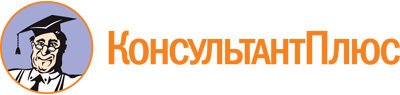 Приказ Министерства здравоохранения Республики Калмыкия от 02.11.2023 N 1507пр
"Об организации работы по проведению и рассмотрению результатов независимой оценки качества условий оказания услуг медицинскими организациями гражданам в Республике Калмыкия"
(вместе с "Порядком проведения и рассмотрения результатов независимой оценки качества условий оказания услуг медицинскими организациями, участвующими в реализации территориальной программы государственных гарантий бесплатного оказания гражданам медицинской помощи в Республике Калмыкия", "Порядком размещения информационных материалов для проведения независимой оценки качества условий оказания услуг медицинскими организациями, участвующими в реализации территориальной программы государственных гарантий бесплатного оказания гражданам медицинской помощи в Республике Калмыкия")Документ предоставлен КонсультантПлюс

www.consultant.ru

Дата сохранения: 20.05.2024
 